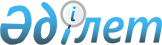 О внесении изменения в приказ исполняющего обязанности Министра цифрового развития, инноваций и аэрокосмической промышленности Республики Казахстан от 9 августа 2019 года № 190/НҚ "Об утверждении положений территориальных органов Комитета телекоммуникаций Министерства цифрового развития, инноваций и аэрокосмической промышленности Республики Казахстан"Приказ и.о. Министра цифрового развития, инноваций и аэрокосмической промышленности Республики Казахстан от 19 декабря 2022 года № 497/НҚ
      ПРИКАЗЫВАЮ:
      1. Внести в приказ исполняющего обязанности Министра цифрового развития, инноваций и аэрокосмической промышленности Республики Казахстан от 9 августа 2019 года № 190/НҚ "Об утверждении положений территориальных органов Комитета телекоммуникаций Министерства цифрового развития, инноваций и аэрокосмической промышленности Республики Казахстан" следующее изменение:
      Положения о территориальных подразделениях Комитета телекоммуникаций Министерства цифрового развития, инноваций и аэрокосмической промышленности Республики Казахстан, утвержденные указанным приказом, изложить в новой редакции согласно приложению к настоящему приказу.
      2. Комитету телекоммуникаций Министерства цифрового развития, инноваций и аэрокосмической промышленности Республики Казахстан в установленном законодательством Республики Казахстан порядке обеспечить:
      1) в течение десяти календарных дней со дня утверждения настоящего приказа направление его на казахском и русском языках в Республиканское государственное предприятие на праве хозяйственного ведения "Институт законодательства и правовой информации Республики Казахстан" для официального опубликования и включения в Эталонный контрольный банк нормативных правовых актов Республики Казахстан;
      2) размещение настоящего приказа на интернет-ресурсе Министерства цифрового развития, инноваций и аэрокосмической промышленности Республики Казахстан.
      3. Контроль за исполнением настоящего приказа возложить на курирующего вице-министра цифрового развития, инноваций и аэрокосмической промышленности Республики Казахстан.
      4. Настоящий приказ вступает в силу со дня его подписания. Положение о республиканском государственном учреждении "Межрегиональная инспекция связи Комитета телекоммуникаций Министерства цифрового развития, инноваций и аэрокосмической промышленности Республики Казахстан по Костанайской, Северо-Казахстанской областям" Глава 1. Общие положения
      1. Республиканское государственное учреждение "Межрегиональная инспекция связи Комитета телекоммуникаций Министерства цифрового развития, инноваций и аэрокосмической промышленности Республики Казахстан по Костанайской, Северо-Казахстанской областям" (далее – Инспекция) является территориальным подразделением Комитета телекоммуникаций Министерства цифрового развития, инноваций и аэрокосмической промышленности Республики Казахстан (далее – Комитет), осуществляющим реализационные и контрольные функции в области связи, а также за соблюдением законодательства Республики Казахстан о телерадиовещании в части соблюдения требований, предусмотренных статьей 31 Закона Республики Казахстан "О телерадиовещании".
      2. Инспекция осуществляет свою деятельность в соответствии с Конституцией Республики Казахстан и законами Республики Казахстан, актами Президента и Правительства Республики Казахстан, иными нормативными правовыми актами, а также настоящим Положением.
      3. Инспекция является юридическим лицом в организационно-правовой форме республиканского государственного учреждения, имеет печати и штампы со своим наименованием на государственном языке, бланки установленного образца.
      4. Инспекция может вступать в гражданско-правовые отношения от собственного имени.
      5. Инспекция имеет право выступать стороной гражданско-правовых отношений от имени государства, если уполномочена на это в соответствии с законодательством Республики Казахстан.
      6. Инспекция по вопросам своей компетенции в установленном законодательством порядке принимает решения, оформляемые приказами руководителя Инспекции.
      7. Структура и лимит штатной численности утверждается в соответствии с законодательством Республики Казахстан.
      8. Местонахождение Инспекции: Республика Казахстан, 110000, Костанайская область, город Костанай, улица Темирбаева, 14, н.п. 6.
      9. Полное наименование Инспекции – республиканское государственное учреждение "Межрегиональная инспекция связи Комитета телекоммуникаций Министерства цифрового развития, инноваций и аэрокосмической промышленности Республики Казахстан по Костанайской, Северо-Казахстанской областям".
      10. Настоящее Положение является учредительным документом Инспекции.
      11. Финансирование деятельности Инспекции осуществляется из республиканского бюджета.
      12. Инспекции запрещается вступать в договорные отношения с субъектами предпринимательства на предмет выполнения обязанностей, являющихся функциями Инспекции.
      Если Инспекции законодательными актами предоставлено право осуществлять приносящую доходы деятельность, то доходы, полученные от такой деятельности, направляются в доход государственного бюджета. Глава 2. Основные задачи, функции, права и обязанности Инспекции
      13. Задача Инспекции:
      государственный контроль за соблюдением требований законодательства Республики Казахстан в области связи, а также за соблюдением законодательства Республики Казахстан о телерадиовещании в части соблюдения требований, предусмотренных статьей 31 Закона Республики Казахстан "О телерадиовещании" на соответствующих территориальных единицах.
      14. Функции Инспекции:
      1) осуществление государственного контроля за соблюдением требований законодательства Республики Казахстан в области связи на соответствующих территориальных единицах;
      2) приостановление эксплуатации радиоэлектронных средств и высокочастотных устройств в случаях их несоответствия установленным стандартам и техническим нормам, создания угрозы безопасности гражданам, окружающей среде, а также при выполнении особо важных работ и мероприятий в соответствии с законодательством Республики Казахстан;
      3) отключение радиоэлектронных средств и высокочастотных устройств в случаях отсутствия уведомления о начале эксплуатации радиоэлектронных средств и (или) высокочастотных устройств и (или) несоответствия технических характеристик установленным нормам;
      4) осуществления контроля за выполнением организационно-технических мероприятий по обеспечению электромагнитной совместимости электронных средств и высокочастотных устройств; 
      5) осуществление радиоконтроля и проведение проверок использования радиочастотного спектра физическими и юридическими лицами, осуществляющими деятельность в области связи, и соблюдения операторами связи квалификационных требований к субъектам, осуществляющим предоставление услуг в области связи, и правил оказания услуг связи;
      6) осуществление контроля за соблюдением операторами связи квалификационных требований к субъектам, осуществляющим предоставление услуг в области связи, правил оказания услуг связи, правил предоставления услуг почтовой связи и правил применения почтового штемпеля на почтовых отправлениях на территории Республики Казахстан;
      7) проверка устройства сетей и сооружений телекоммуникаций и почтовой связи на соответствие техническим нормам и требованиям по организации их технической эксплуатации в соответствии с законодательством Республики Казахстан;
      8) выявление и пресечение эксплуатации радиоэлектронных средств и высокочастотных устройств, действующих с нарушением законодательства Республики Казахстан в области связи;
      9) обеспечение соблюдения требований нормативных правовых актов по организации эксплуатации объектов почтовой сети и обслуживанию пользователей услуг связи;
      10) составление протоколов, рассмотрение дел об административных правонарушениях и наложение административных взысканий в порядке, установленном Кодексом Республики Казахстан "Об административных правонарушениях";
      11) прием уведомлений о начале или прекращении эксплуатации радиоэлектронных средств и (или) высокочастотных устройств, включая радиоэлектронные средства и высокочастотные устройства радиолюбительских служб;
      12) осуществление контроля за соблюдением законодательства Республики Казахстан о телерадиовещании в части соблюдения требований, предусмотренных статьей 31 Закона Республики Казахстан "О телерадиовещании";
      13) направление предписаний при выявлении нарушений требований законодательств Республики Казахстан о связи;
      14) иные функции в соответствии с законодательством Республики Казахстан.
      15. Права Инспекции:
      1) запрашивать и получать в установленном законодательством порядке информацию от физических и юридических лиц, необходимую для осуществления функций и задач, возложенных на Инспекцию;
      2) вносить юридическим и физическим лицам предписания об устранении нарушений требований нормативных правовых актов, стандартов и норм, определяющих порядок работы сетей связи и информационных систем;
      3) проводить проверки работы сетей и средств связи;
      4) обращаться в суд с исками, участвовать в их рассмотрении;
      5) привлекать в пределах своей компетенции для проведения экспертиз и консультаций экспертов, специалистов, а также сотрудников иных государственных органов и иных организаций;
      6) осуществлять иные права в соответствии с законодательством Республики Казахстан.
      16. В обязанности Инспекции входит:
      1) обеспечивать реализацию возложенных на Инспекцию задач и функций;
      2) соблюдать законодательство Республики Казахстан, права и охраняемые законом интересы физических и юридических лиц;
      3) готовить разъяснения по вопросам, входящим в компетенцию Инспекции;
      4) представлять необходимые материалы и справки в пределах своей компетенции и в рамках законодательства в случае официального запроса об этом структурными подразделениями Комитета и государственными органами;
      5) выдает предписания при выявлении нарушений требований законодательства Республики Казахстан о связи без права делегирования. Глава 3. Организация деятельности Инспекции
      17. Инспекцию возглавляет руководитель, назначаемый на должность и освобождаемый от должности руководителем аппарата Министерства цифрового развития, инноваций и аэрокосмической промышленности Республики Казахстан по согласованию с Министром цифрового развития, инноваций и аэрокосмической промышленности Республики Казахстан.
      18. Руководитель Инспекции организует и руководит работой Инспекции и несет персональную ответственность за выполнение возложенных на Инспекцию задач и осуществление своих функций.
      19. В этих целях Руководитель Инспекции:
      1) в пределах своей компетенции издает приказы;
      2) определяет обязанности и полномочия сотрудников Инспекции;
      3) в соответствии с законодательством Республики Казахстан назначает на должности и освобождает от должности сотрудников Инспекции;
      4) представляет Инспекцию в государственных органах и иных организациях;
      5) в установленном законодательством порядке поощряет, а также налагает дисциплинарные взыскания на сотрудников Инспекции;
      6) осуществляет иные полномочия в соответствии с законодательством Республики Казахстан.
      20. В соответствии с законодательством Республики Казахстан в Инспекции образуется комиссия по исчислению стажа государственной службы, дающего право на установление должностного оклада.
      Персональный состав вышеуказанной комиссии определяется руководителем Инспекции. Решение комиссии оформляются протоколом. Глава 4. Реорганизация и ликвидация Инспекции
      21. Реорганизация и ликвидация Инспекции производится в соответствии с гражданским законодательством Республики Казахстан. Положение о республиканском государственном учреждении "Межрегиональная инспекция связи Комитета телекоммуникаций Министерства цифрового развития, инноваций и аэрокосмической промышленности Республики Казахстан по Восточно-Казахстанской, Павлодарской областям и области Абай" Глава 1. Общие положения
      1. Республиканское государственное учреждение "Межрегиональная инспекция связи Комитета телекоммуникаций Министерства цифрового развития, инноваций и аэрокосмической промышленности Республики Казахстан по Восточно-Казахстанской, Павлодарской областям и области Абай" (далее – Инспекция) является территориальным подразделением Комитета телекоммуникаций Министерства цифрового развития, инноваций и аэрокосмической промышленности Республики Казахстан (далее – Комитет), осуществляющим реализационные и контрольные функции в области связи, а также за соблюдением законодательства Республики Казахстан о телерадиовещании в части соблюдения требований, предусмотренных статьей 31 Закона Республики Казахстан "О телерадиовещании".
      2. Инспекция осуществляет свою деятельность в соответствии с Конституцией Республики Казахстан и законами Республики Казахстан, актами Президента и Правительства Республики Казахстан, иными нормативными правовыми актами, а также настоящим Положением.
      3. Инспекция является юридическим лицом в организационно-правовой форме республиканского государственного учреждения, имеет печати и штампы со своим наименованием на государственном языке, бланки установленного образца.
      4. Инспекция может вступать в гражданско-правовые отношения от собственного имени.
      5. Инспекция имеет право выступать стороной гражданско-правовых отношений от имени государства, если уполномочена на это в соответствии с законодательством Республики Казахстан.
      6. Инспекция по вопросам своей компетенции в установленном законодательством порядке принимает решения, оформляемые приказами руководителя Инспекции.
      7. Структура и лимит штатной численности утверждается в соответствии с законодательством Республики Казахстан.
      8. Местонахождение Инспекции: Республика Казахстан, 070000, Восточно-Казахстанская область, город Усть-Каменогорск, улица Карла Либкнехта, 19.
      9. Полное наименование Инспекции – республиканское государственное учреждение "Межрегиональная инспекция связи Комитета телекоммуникаций Министерства цифрового развития, инноваций и аэрокосмической промышленности Республики Казахстан по Восточно-Казахстанской, Павлодарской областям и области Абай".
      10. Настоящее Положение является учредительным документом Инспекции.
      11. Финансирование деятельности Инспекции осуществляется из республиканского бюджета.
      12. Инспекции запрещается вступать в договорные отношения с субъектами предпринимательства на предмет выполнения обязанностей, являющихся функциями Инспекции.
      Если Инспекции законодательными актами предоставлено право осуществлять приносящую доходы деятельность, то доходы, полученные от такой деятельности, направляются в доход государственного бюджета. Глава 2. Основные задачи, функции, права и обязанности Инспекции
      13. Задача Инспекции:
      государственный контроль за соблюдением требований законодательства Республики Казахстан в области связи, а также за соблюдением законодательства Республики Казахстан о телерадиовещании в части соблюдения требований, предусмотренных статьей 31 Закона Республики Казахстан "О телерадиовещании" на соответствующих территориальных единицах.
      14. Функции Инспекции:
      1) осуществление государственного контроля за соблюдением требований законодательства Республики Казахстан в области связи на соответствующих территориальных единицах;
      2) приостановление эксплуатации радиоэлектронных средств и высокочастотных устройств в случаях их несоответствия установленным стандартам и техническим нормам, создания угрозы безопасности гражданам, окружающей среде, а также при выполнении особо важных работ и мероприятий в соответствии с законодательством Республики Казахстан;
      3) отключение радиоэлектронных средств и высокочастотных устройств в случаях отсутствия уведомления о начале эксплуатации радиоэлектронных средств и (или) высокочастотных устройств и (или) несоответствия технических характеристик установленным нормам;
      4) осуществления контроля за выполнением организационно-технических мероприятий по обеспечению электромагнитной совместимости электронных средств и высокочастотных устройств;
      5) осуществление радиоконтроля и проведение проверок использования радиочастотного спектра физическими и юридическими лицами, осуществляющими деятельность в области связи, и соблюдения операторами связи квалификационных требований к субъектам, осуществляющим предоставление услуг в области связи, и правил оказания услуг связи;
      6) осуществление контроля за соблюдением операторами связи квалификационных требований к субъектам, осуществляющим предоставление услуг в области связи, правил оказания услуг связи, правил предоставления услуг почтовой связи и правил применения почтового штемпеля на почтовых отправлениях на территории Республики Казахстан;
      7) проверка устройства сетей и сооружений телекоммуникаций и почтовой связи на соответствие техническим нормам и требованиям по организации их технической эксплуатации в соответствии с законодательством Республики Казахстан;
      8) выявление и пресечение эксплуатации радиоэлектронных средств и высокочастотных устройств, действующих с нарушением законодательства Республики Казахстан в области связи;
      9) обеспечение соблюдения требований нормативных правовых актов по организации эксплуатации объектов почтовой сети и обслуживанию пользователей услуг связи;
      10) составление протоколов, рассмотрение дел об административных правонарушениях и наложение административных взысканий в порядке, установленном Кодексом Республики Казахстан "Об административных правонарушениях";
      11) прием уведомлений о начале или прекращении эксплуатации радиоэлектронных средств и (или) высокочастотных устройств, включая радиоэлектронные средства и высокочастотные устройства радиолюбительских служб;
      12) осуществление контроля за соблюдением законодательства Республики Казахстан о телерадиовещании в части соблюдения требований, предусмотренных статьей 31 Закона Республики Казахстан "О телерадиовещании";
      13) направление предписаний при выявлении нарушений требований законодательств Республики Казахстан о связи;
      14) иные функции в соответствии с законодательством Республики Казахстан.
      5. Права Инспекции:
      1) запрашивать и получать в установленном законодательством порядке информацию от физических и юридических лиц, необходимую для осуществления функций и задач, возложенных на Инспекцию;
      2) вносить юридическим и физическим лицам предписания об устранении нарушений требований нормативных правовых актов, стандартов и норм, определяющих порядок работы сетей связи и информационных систем;
      3) проводить проверки работы сетей и средств связи;
      4) обращаться в суд с исками, участвовать в их рассмотрении;
      5) привлекать в пределах своей компетенции для проведения экспертиз и консультаций экспертов, специалистов, а также сотрудников иных государственных органов и иных организаций;
      6) осуществлять иные права в соответствии с законодательством Республики Казахстан.
      16. В обязанности Инспекции входит:
      1) обеспечивать реализацию возложенных на Инспекцию задач и функций;
      2) соблюдать законодательство Республики Казахстан, права и охраняемые законом интересы физических и юридических лиц;
      3) готовить разъяснения по вопросам, входящим в компетенцию Инспекции;
      4) представлять необходимые материалы и справки в пределах своей компетенции и в рамках законодательства в случае официального запроса об этом структурными подразделениями Комитета и государственными органами;
      5) выдает предписания при выявлении нарушений требований законодательства Республики Казахстан о связи без права делегирования. Глава 3. Организация деятельности Инспекции
      17. Инспекцию возглавляет руководитель, назначаемый на должность и освобождаемый от должности руководителем аппарата Министерства цифрового развития, инноваций и аэрокосмической промышленности Республики Казахстан по согласованию с Министром цифрового развития, инноваций и аэрокосмической промышленности Республики Казахстан.
      18. Руководитель Инспекции организует и руководит работой Инспекции и несет персональную ответственность за выполнение возложенных на Инспекцию задач и осуществление своих функций.
      19. В этих целях Руководитель Инспекции:
      1) в пределах своей компетенции издает приказы;
      2) определяет обязанности и полномочия сотрудников Инспекции;
      3) в соответствии с законодательством Республики Казахстан назначает на должности и освобождает от должности сотрудников Инспекции;
      4) представляет Инспекцию в государственных органах и иных организациях;
      5) в установленном законодательством порядке поощряет, а также налагает дисциплинарные взыскания на сотрудников Инспекции;
      6) осуществляет иные полномочия в соответствии с законодательством Республики Казахстан.
      20. В соответствии с законодательством Республики Казахстан в Инспекции образуется комиссия по исчислению стажа государственной службы, дающего право на установление должностного оклада.
      Персональный состав вышеуказанной комиссии определяется руководителем Инспекции. Решение комиссии оформляются протоколом. Глава 4. Реорганизация и ликвидация Инспекции
      21. Реорганизация и ликвидация Инспекции производится в соответствии с гражданским законодательством Республики Казахстан. Положение о республиканском государственном учреждении "Межрегиональная инспекция связи Комитета телекоммуникаций Министерства цифрового развития, инноваций и аэрокосмической промышленности Республики Казахстан по Актюбинской, Западно-Казахстанской, Мангистауской, Атырауской областям" Глава 1. Общие положения
      1. Республиканское государственное учреждение "Межрегиональная инспекция связи Комитета телекоммуникаций Министерства цифрового развития, инноваций и аэрокосмической промышленности Республики Казахстан по Актюбинской, Западно-Казахстанской, Мангистауской, Атырауской областям" (далее – Инспекция) является территориальным подразделением Комитета телекоммуникаций Министерства цифрового развития, инноваций и аэрокосмической промышленности Республики Казахстан (далее – Комитет), осуществляющим реализационные и контрольные функции в области связи, а также за соблюдением законодательства Республики Казахстан о телерадиовещании в части соблюдения требований, предусмотренных статьей 31 Закона Республики Казахстан "О телерадиовещании".
      2. Инспекция осуществляет свою деятельность в соответствии с Конституцией Республики Казахстан и законами Республики Казахстан, актами Президента и Правительства Республики Казахстан, иными нормативными правовыми актами, а также настоящим Положением.
      3. Инспекция является юридическим лицом в организационно-правовой форме республиканского государственного учреждения, имеет печати и штампы со своим наименованием на государственном языке, бланки установленного образца.
      4. Инспекция может вступать в гражданско-правовые отношения от собственного имени.
      5. Инспекция имеет право выступать стороной гражданско-правовых отношений от имени государства, если уполномочена на это в соответствии с законодательством Республики Казахстан.
      6. Инспекция по вопросам своей компетенции в установленном законодательством порядке принимает решения, оформляемые приказами руководителя Инспекции.
      7. Структура и лимит штатной численности утверждается в соответствии с законодательством Республики Казахстан.
      8. Местонахождение Инспекции: Республика Казахстан, 030002, Актюбинская область, город Актобе, район Астана, улица Маресьева, дом 95/1. 
      9. Полное наименование Инспекции – республиканское государственное учреждение "Межрегиональная инспекция связи Комитета телекоммуникаций Министерства цифрового развития, инноваций и аэрокосмической промышленности Республики Казахстан по Актюбинской, Западно-Казахстанской, Мангистауской, Атырауской областям".
      10. Настоящее Положение является учредительным документом Инспекции.
      11. Финансирование деятельности Инспекции осуществляется из республиканского бюджета.
      12. Инспекции запрещается вступать в договорные отношения с субъектами предпринимательства на предмет выполнения обязанностей, являющихся функциями Инспекции.
      Если Инспекции законодательными актами предоставлено право осуществлять приносящую доходы деятельность, то доходы, полученные от такой деятельности, направляются в доход государственного бюджета. Глава 2. Основные задачи, функции, права и обязанности Инспекции
      13. Задача Инспекции:
      государственный контроль за соблюдением требований законодательства Республики Казахстан в области связи, а также за соблюдением законодательства Республики Казахстан о телерадиовещании в части соблюдения требований, предусмотренных статьей 31 Закона Республики Казахстан "О телерадиовещании" на соответствующих территориальных единицах.
      14. Функции Инспекции:
      1) осуществление государственного контроля за соблюдением требований законодательства Республики Казахстан в области связи на соответствующих территориальных единицах;
      2) приостановление эксплуатации радиоэлектронных средств и высокочастотных устройств в случаях их несоответствия установленным стандартам и техническим нормам, создания угрозы безопасности гражданам, окружающей среде, а также при выполнении особо важных работ и мероприятий в соответствии с законодательством Республики Казахстан;
      3) отключение радиоэлектронных средств и высокочастотных устройств в случаях отсутствия уведомления о начале эксплуатации радиоэлектронных средств и (или) высокочастотных устройств и (или) несоответствия технических характеристик установленным нормам;
      4) осуществления контроля за выполнением организационно-технических мероприятий по обеспечению электромагнитной совместимости электронных средств и высокочастотных устройств; 
      5) осуществление радиоконтроля и проведение проверок использования радиочастотного спектра физическими и юридическими лицами, осуществляющими деятельность в области связи, и соблюдения операторами связи квалификационных требований к субъектам, осуществляющим предоставление услуг в области связи, и правил оказания услуг связи;
      6) осуществление контроля за соблюдением операторами связи квалификационных требований к субъектам, осуществляющим предоставление услуг в области связи, правил оказания услуг связи, правил предоставления услуг почтовой связи и правил применения почтового штемпеля на почтовых отправлениях на территории Республики Казахстан;
      7) проверка устройства сетей и сооружений телекоммуникаций и почтовой связи на соответствие техническим нормам и требованиям по организации их технической эксплуатации в соответствии с законодательством Республики Казахстан;
      8) выявление и пресечение эксплуатации радиоэлектронных средств и высокочастотных устройств, действующих с нарушением законодательства Республики Казахстан в области связи;
      9) обеспечение соблюдения требований нормативных правовых актов по организации эксплуатации объектов почтовой сети и обслуживанию пользователей услуг связи;
      10) составление протоколов, рассмотрение дел об административных правонарушениях и наложение административных взысканий в порядке, установленном Кодексом Республики Казахстан "Об административных правонарушениях";
      11) прием уведомлений о начале или прекращении эксплуатации радиоэлектронных средств и (или) высокочастотных устройств, включая радиоэлектронные средства и высокочастотные устройства радиолюбительских служб;
      12) осуществление контроля за соблюдением законодательства Республики Казахстан о телерадиовещании в части соблюдения требований, предусмотренных статьей 31 Закона Республики Казахстан "О телерадиовещании";
      13) направление предписаний при выявлении нарушений требований законодательств Республики Казахстан о связи;
      14) иные функции в соответствии с законодательством Республики Казахстан.
      15. Права Инспекции:
      1) запрашивать и получать в установленном законодательством порядке информацию от физических и юридических лиц, необходимую для осуществления функций и задач, возложенных на Инспекцию;
      2) вносить юридическим и физическим лицам предписания об устранении нарушений требований нормативных правовых актов, стандартов и норм, определяющих порядок работы сетей связи и информационных систем;
      3) проводить проверки работы сетей и средств связи;
      4) обращаться в суд с исками, участвовать в их рассмотрении;
      5) привлекать в пределах своей компетенции для проведения экспертиз и консультаций экспертов, специалистов, а также сотрудников иных государственных органов и иных организаций;
      6) осуществлять иные права в соответствии с законодательством Республики Казахстан.
      16. В обязанности Инспекции входит:
      1) обеспечивать реализацию возложенных на Инспекцию задач и функций;
      2) соблюдать законодательство Республики Казахстан, права и охраняемые законом интересы физических и юридических лиц;
      3) готовить разъяснения по вопросам, входящим в компетенцию Инспекции;
      4) представлять необходимые материалы и справки в пределах своей компетенции и в рамках законодательства в случае официального запроса об этом структурными подразделениями Комитета и государственными органами;
      5) выдает предписания при выявлении нарушений требований законодательства Республики Казахстан о связи без права делегирования. Глава 3. Организация деятельности Инспекции
      17. Инспекцию возглавляет руководитель, назначаемый на должность и освобождаемый от должности руководителем аппарата Министерства цифрового развития, инноваций и аэрокосмической промышленности Республики Казахстан по согласованию с Министром цифрового развития, инноваций и аэрокосмической промышленности Республики Казахстан.
      18. Руководитель Инспекции организует и руководит работой Инспекции и несет персональную ответственность за выполнение возложенных на Инспекцию задач и осуществление своих функций.
      19. В этих целях Руководитель Инспекции:
      1) в пределах своей компетенции издает приказы;
      2) определяет обязанности и полномочия сотрудников Инспекции;
      3) в соответствии с законодательством Республики Казахстан назначает на должности и освобождает от должности сотрудников Инспекции;
      4) представляет Инспекцию в государственных органах и иных организациях;
      5) в установленном законодательством порядке поощряет, а также налагает дисциплинарные взыскания на сотрудников Инспекции;
      6) осуществляет иные полномочия в соответствии с законодательством Республики Казахстан.
      20. В соответствии с законодательством Республики Казахстан в Инспекции образуется комиссия по исчислению стажа государственной службы, дающего право на установление должностного оклада.
      Персональный состав вышеуказанной комиссии определяется руководителем Инспекции. Решение комиссии оформляются протоколом. Глава 4. Реорганизация и ликвидация Инспекции
      21. Реорганизация и ликвидация Инспекции производится в соответствии с гражданским законодательством Республики Казахстан. Положение о республиканском государственном учреждении "Межрегиональная инспекция связи Комитета телекоммуникаций Министерства цифрового развития, инноваций и аэрокосмической промышленности Республики Казахстан по городу Шымкенту и Жамбылской, Туркестанской, Кызылординской областям" Глава 1. Общие положения
      1. Республиканское государственное учреждение "Межрегиональная инспекция связи Комитета телекоммуникаций Министерства цифрового развития, инноваций и аэрокосмической промышленности Республики Казахстан по городу Шымкенту и Жамбылской, Туркестанской, Кызылординской областям" (далее – Инспекция) является территориальным подразделением Комитета телекоммуникаций Министерства цифрового развития, инноваций и аэрокосмической промышленности Республики Казахстан (далее – Комитет), осуществляющим реализационные и контрольные функции в области связи, а также за соблюдением законодательства Республики Казахстан о телерадиовещании в части соблюдения требований, предусмотренных статьей 31 Закона Республики Казахстан "О телерадиовещании".
      2. Инспекция осуществляет свою деятельность в соответствии с Конституцией Республики Казахстан и законами Республики Казахстан, актами Президента и Правительства Республики Казахстан, иными нормативными правовыми актами, а также настоящим Положением.
      3. Инспекция является юридическим лицом в организационно-правовой форме республиканского государственного учреждения, имеет печати и штампы со своим наименованием на государственном языке, бланки установленного образца.
      4. Инспекция может вступать в гражданско-правовые отношения от собственного имени.
      5. Инспекция имеет право выступать стороной гражданско-правовых отношений от имени государства, если уполномочена на это в соответствии с законодательством Республики Казахстан.
      6. Инспекция по вопросам своей компетенции в установленном законодательством порядке принимает решения, оформляемые приказами руководителя Инспекции.
      7. Структура и лимит штатной численности утверждается в соответствии с законодательством Республики Казахстан.
      8. Местонахождение Инспекции: Республика Казахстан, 160011, город Шымкент, Аль-Фарабийский район, улица Дулати, 3.
      9. Полное наименование Инспекции – республиканское государственное учреждение "Межрегиональная инспекция связи Комитета телекоммуникаций Министерства цифрового развития, инноваций и аэрокосмической промышленности Республики Казахстан по городу Шымкенту и Жамбылской, Туркестанской, Кызылординской областям".
      10. Настоящее Положение является учредительным документом Инспекции.
      11. Финансирование деятельности Инспекции осуществляется из республиканского бюджета.
      12. Инспекции запрещается вступать в договорные отношения с субъектами предпринимательства на предмет выполнения обязанностей, являющихся функциями Инспекции.
      Если Инспекции законодательными актами предоставлено право осуществлять приносящую доходы деятельность, то доходы, полученные от такой деятельности, направляются в доход государственного бюджета. Глава 2. Основные задачи, функции, права и обязанности Инспекции
      13. Задача Инспекции:
      государственный контроль за соблюдением требований законодательства Республики Казахстан в области связи, а также за соблюдением законодательства Республики Казахстан о телерадиовещании в части соблюдения требований, предусмотренных статьей 31 Закона Республики Казахстан "О телерадиовещании" на соответствующих территориальных единицах.
      14. Функции Инспекции:
      1) осуществление государственного контроля за соблюдением требований законодательства Республики Казахстан в области связи на соответствующих территориальных единицах;
      2) приостановление эксплуатации радиоэлектронных средств и высокочастотных устройств в случаях их несоответствия установленным стандартам и техническим нормам, создания угрозы безопасности гражданам, окружающей среде, а также при выполнении особо важных работ и мероприятий в соответствии с законодательством Республики Казахстан;
      3) отключение радиоэлектронных средств и высокочастотных устройств в случаях отсутствия уведомления о начале эксплуатации радиоэлектронных средств и (или) высокочастотных устройств и (или) несоответствия технических характеристик установленным нормам;
      4) осуществления контроля за выполнением организационно-технических мероприятий по обеспечению электромагнитной совместимости электронных средств и высокочастотных устройств; 
      5) осуществление радиоконтроля и проведение проверок использования радиочастотного спектра физическими и юридическими лицами, осуществляющими деятельность в области связи, и соблюдения операторами связи квалификационных требований к субъектам, осуществляющим предоставление услуг в области связи, и правил оказания услуг связи;
      6) осуществление контроля за соблюдением операторами связи квалификационных требований к субъектам, осуществляющим предоставление услуг в области связи, правил оказания услуг связи, правил предоставления услуг почтовой связи и правил применения почтового штемпеля на почтовых отправлениях на территории Республики Казахстан;
      7) проверка устройства сетей и сооружений телекоммуникаций и почтовой связи на соответствие техническим нормам и требованиям по организации их технической эксплуатации в соответствии с законодательством Республики Казахстан;
      8) выявление и пресечение эксплуатации радиоэлектронных средств и высокочастотных устройств, действующих с нарушением законодательства Республики Казахстан в области связи;
      9) обеспечение соблюдения требований нормативных правовых актов по организации эксплуатации объектов почтовой сети и обслуживанию пользователей услуг связи;
      10) составление протоколов, рассмотрение дел об административных правонарушениях и наложение административных взысканий в порядке, установленном Кодексом Республики Казахстан "Об административных правонарушениях";
      11) прием уведомлений о начале или прекращении эксплуатации радиоэлектронных средств и (или) высокочастотных устройств, включая радиоэлектронные средства и высокочастотные устройства радиолюбительских служб;
      12) осуществление контроля за соблюдением законодательства Республики Казахстан о телерадиовещании в части соблюдения требований, предусмотренных статьей 31 Закона Республики Казахстан "О телерадиовещании";
      13) направление предписаний при выявлении нарушений требований законодательств Республики Казахстан о связи;
      14) иные функции в соответствии с законодательством Республики Казахстан.
      15. Права Инспекции:
      1) запрашивать и получать в установленном законодательством порядке информацию от физических и юридических лиц, необходимую для осуществления функций и задач, возложенных на Инспекцию;
      2) вносить юридическим и физическим лицам предписания об устранении нарушений требований нормативных правовых актов, стандартов и норм, определяющих порядок работы сетей связи и информационных систем;
      3) проводить проверки работы сетей и средств связи;
      4) обращаться в суд с исками, участвовать в их рассмотрении;
      5) привлекать в пределах своей компетенции для проведения экспертиз и консультаций экспертов, специалистов, а также сотрудников иных государственных органов и иных организаций;
      6) осуществлять иные права в соответствии с законодательством Республики Казахстан.
      16. В обязанности Инспекции входит:
      1) обеспечивать реализацию возложенных на Инспекцию задач и функций;
      2) соблюдать законодательство Республики Казахстан, права и охраняемые законом интересы физических и юридических лиц;
      3) готовить разъяснения по вопросам, входящим в компетенцию Инспекции;
      4) представлять необходимые материалы и справки в пределах своей компетенции и в рамках законодательства в случае официального запроса об этом структурными подразделениями Комитета и государственными органами;
      5) выдает предписания при выявлении нарушений требований законодательства Республики Казахстан о связи без права делегирования. Глава 3. Организация деятельности Инспекции
      17. Инспекцию возглавляет руководитель, назначаемый на должность и освобождаемый от должности руководителем аппарата Министерства цифрового развития, инноваций и аэрокосмической промышленности Республики Казахстан по согласованию с Министром цифрового развития, инноваций и аэрокосмической промышленности Республики Казахстан.
      18. Руководитель Инспекции организует и руководит работой Инспекции и несет персональную ответственность за выполнение возложенных на Инспекцию задач и осуществление своих функций.
      19. В этих целях Руководитель Инспекции:
      1) в пределах своей компетенции издает приказы;
      2) определяет обязанности и полномочия сотрудников Инспекции;
      3) в соответствии с законодательством Республики Казахстан назначает на должности и освобождает от должности сотрудников Инспекции;
      4) представляет Инспекцию в государственных органах и иных организациях;
      5) в установленном законодательством порядке поощряет, а также налагает дисциплинарные взыскания на сотрудников Инспекции;
      6) осуществляет иные полномочия в соответствии с законодательством Республики Казахстан.
      20. В соответствии с законодательством Республики Казахстан в Инспекции образуется комиссия по исчислению стажа государственной службы, дающего право на установление должностного оклада.
      Персональный состав вышеуказанной комиссии определяется руководителем Инспекции. Решение комиссии оформляются протоколом. Глава 4. Реорганизация и ликвидация Инспекции
      21. Реорганизация и ликвидация Инспекции производится в соответствии с гражданским законодательством Республики Казахстан. Положение о республиканском государственном учреждении "Межрегиональная инспекция связи Комитета телекоммуникаций Министерства цифрового развития, инноваций и аэрокосмической промышленности Республики Казахстан по городу Алматы, Алматинской области и области Жетісу" Глава 1. Общие положения
      1. Республиканское государственное учреждение "Межрегиональная инспекция связи Комитета телекоммуникаций Министерства цифрового развития, инноваций и аэрокосмической промышленности Республики Казахстан по городу Алматы и Алматинской области и области Жетісу" (далее – Инспекция) является территориальным подразделением Комитета телекоммуникаций Министерства цифрового развития, инноваций и аэрокосмической промышленности Республики Казахстан (далее – Комитет), осуществляющим реализационные и контрольные функции в области связи, а также за соблюдением законодательства Республики Казахстан о телерадиовещании в части соблюдения требований, предусмотренных статьей 31 Закона Республики Казахстан "О телерадиовещании".
      2. Инспекция осуществляет свою деятельность в соответствии с Конституцией Республики Казахстан и законами Республики Казахстан, актами Президента и Правительства Республики Казахстан, иными нормативными правовыми актами, а также настоящим Положением.
      3. Инспекция является юридическим лицом в организационно-правовой форме республиканского государственного учреждения, имеет печати и штампы со своим наименованием на государственном языке, бланки установленного образца.
      4. Инспекция может вступать в гражданско-правовые отношения от собственного имени.
      5. Инспекция имеет право выступать стороной гражданско-правовых отношений от имени государства, если уполномочена на это в соответствии с законодательством Республики Казахстан.
      6. Инспекция по вопросам своей компетенции в установленном законодательством порядке принимает решения, оформляемые приказами руководителя Инспекции.
      7. Структура и лимит штатной численности утверждается в соответствии с законодательством Республики Казахстан.
      8. Местонахождение Инспекции: Республика Казахстан, 050026, город Алматы, Алмалинский район, улица Жумалиева, 108.
      9. Полное наименование Инспекции – республиканское государственное учреждение "Межрегиональная инспекция связи Комитета телекоммуникаций Министерства цифрового развития, инноваций и аэрокосмической промышленности Республики Казахстан по городу Алматы и Алматинской области и области Жетісу".
      10. Настоящее Положение является учредительным документом Инспекции.
      11. Финансирование деятельности Инспекции осуществляется из республиканского бюджета.
      12. Инспекции запрещается вступать в договорные отношения с субъектами предпринимательства на предмет выполнения обязанностей, являющихся функциями Инспекции.
      Если Инспекции законодательными актами предоставлено право осуществлять приносящую доходы деятельность, то доходы, полученные от такой деятельности, направляются в доход государственного бюджета. Глава 2. Основные задачи, функции, права и обязанности Инспекции
      13. Задача Инспекции:
      государственный контроль за соблюдением требований законодательства Республики Казахстан в области связи, а также за соблюдением законодательства Республики Казахстан о телерадиовещании в части соблюдения требований, предусмотренных статьей 31 Закона Республики Казахстан "О телерадиовещании" на соответствующих территориальных единицах.
      14. Функции Инспекции:
      1) осуществление государственного контроля за соблюдением требований законодательства Республики Казахстан в области связи на соответствующих территориальных единицах;
      2) приостановление эксплуатации радиоэлектронных средств и высокочастотных устройств в случаях их несоответствия установленным стандартам и техническим нормам, создания угрозы безопасности гражданам, окружающей среде, а также при выполнении особо важных работ и мероприятий в соответствии с законодательством Республики Казахстан;
      3) отключение радиоэлектронных средств и высокочастотных устройств в случаях отсутствия уведомления о начале эксплуатации радиоэлектронных средств и (или) высокочастотных устройств и (или) несоответствия технических характеристик установленным нормам;
      4) осуществления контроля за выполнением организационно-технических мероприятий по обеспечению электромагнитной совместимости электронных средств и высокочастотных устройств; 
      5) осуществление радиоконтроля и проведение проверок использования радиочастотного спектра физическими и юридическими лицами, осуществляющими деятельность в области связи, и соблюдения операторами связи квалификационных требований к субъектам, осуществляющим предоставление услуг в области связи, и правил оказания услуг связи;
      6) осуществление контроля за соблюдением операторами связи квалификационных требований к субъектам, осуществляющим предоставление услуг в области связи, правил оказания услуг связи, правил предоставления услуг почтовой связи и правил применения почтового штемпеля на почтовых отправлениях на территории Республики Казахстан;
      7) проверка устройства сетей и сооружений телекоммуникаций и почтовой связи на соответствие техническим нормам и требованиям по организации их технической эксплуатации в соответствии с законодательством Республики Казахстан;
      8) выявление и пресечение эксплуатации радиоэлектронных средств и высокочастотных устройств, действующих с нарушением законодательства Республики Казахстан в области связи;
      9) обеспечение соблюдения требований нормативных правовых актов по организации эксплуатации объектов почтовой сети и обслуживанию пользователей услуг связи;
      10) составление протоколов, рассмотрение дел об административных правонарушениях и наложение административных взысканий в порядке, установленном Кодексом Республики Казахстан "Об административных правонарушениях";
      11) прием уведомлений о начале или прекращении эксплуатации радиоэлектронных средств и (или) высокочастотных устройств, включая радиоэлектронные средства и высокочастотные устройства радиолюбительских служб;
      12) осуществление контроля за соблюдением законодательства Республики Казахстан о телерадиовещании в части соблюдения требований, предусмотренных статьей 31 Закона Республики Казахстан "О телерадиовещании";
      13) направление предписаний при выявлении нарушений требований законодательств Республики Казахстан о связи;
      14) иные функции в соответствии с законодательством Республики Казахстан.
      15. Права Инспекции:
      1) запрашивать и получать в установленном законодательством порядке информацию от физических и юридических лиц, необходимую для осуществления функций и задач, возложенных на Инспекцию;
      2) вносить юридическим и физическим лицам предписания об устранении нарушений требований нормативных правовых актов, стандартов и норм, определяющих порядок работы сетей связи и информационных систем;
      3) проводить проверки работы сетей и средств связи;
      4) обращаться в суд с исками, участвовать в их рассмотрении;
      5) привлекать в пределах своей компетенции для проведения экспертиз и консультаций экспертов, специалистов, а также сотрудников иных государственных органов и иных организаций;
      6) осуществлять иные права в соответствии с законодательством Республики Казахстан.
      16. В обязанности Инспекции входит:
      1) обеспечивать реализацию возложенных на Инспекцию задач и функций;
      2) соблюдать законодательство Республики Казахстан, права и охраняемые законом интересы физических и юридических лиц;
      3) готовить разъяснения по вопросам, входящим в компетенцию Инспекции;
      4) представлять необходимые материалы и справки в пределах своей компетенции и в рамках законодательства в случае официального запроса об этом структурными подразделениями Комитета и государственными органами;
      5) выдает предписания при выявлении нарушений требований законодательства Республики Казахстан о связи без права делегирования. Глава 3. Организация деятельности Инспекции
      17. Инспекцию возглавляет руководитель, назначаемый на должность и освобождаемый от должности руководителем аппарата Министерства цифрового развития, инноваций и аэрокосмической промышленности Республики Казахстан по согласованию с Министром цифрового развития, инноваций и аэрокосмической промышленности Республики Казахстан.
      18. Руководитель Инспекции организует и руководит работой Инспекции и несет персональную ответственность за выполнение возложенных на Инспекцию задач и осуществление своих функций.
      19. В этих целях Руководитель Инспекции:
      1) в пределах своей компетенции издает приказы;
      2) определяет обязанности и полномочия сотрудников Инспекции;
      3) в соответствии с законодательством Республики Казахстан назначает на должности и освобождает от должности сотрудников Инспекции;
      4) представляет Инспекцию в государственных органах и иных организациях;
      5) в установленном законодательством порядке поощряет, а также налагает дисциплинарные взыскания на сотрудников Инспекции;
      6) осуществляет иные полномочия в соответствии с законодательством Республики Казахстан.
      20. В соответствии с законодательством Республики Казахстан в Инспекции образуется комиссия по исчислению стажа государственной службы, дающего право на установление должностного оклада.
      Персональный состав вышеуказанной комиссии определяется руководителем Инспекции. Решение комиссии оформляются протоколом. Глава 4. Реорганизация и ликвидация Инспекции
      21. Реорганизация и ликвидация Инспекции производится в соответствии с гражданским законодательством Республики Казахстан. Положение о республиканском государственном учреждении "Межрегиональная инспекция связи Комитета телекоммуникаций Министерства цифрового развития, инноваций и аэрокосмической промышленности Республики Казахстан по городу Астана, Акмолинской, Карагандинской областям и области Ұлытау" Глава 1. Общие положения
      1. Республиканское государственное учреждение "Межрегиональная инспекция связи Комитета телекоммуникаций Министерства цифрового развития, инноваций и аэрокосмической промышленности Республики Казахстан по городу Астана и Акмолинской, Карагандинской областям и области Ұлытау" (далее – Инспекция) является территориальным подразделением Комитета телекоммуникаций Министерства цифрового развития, инноваций и аэрокосмической промышленности Республики Казахстан (далее – Комитет), осуществляющим реализационные и контрольные функции в области связи, а также за соблюдением законодательства Республики Казахстан о телерадиовещании в части соблюдения требований, предусмотренных статьей 31 Закона Республики Казахстан "О телерадиовещании".
      2. Инспекция осуществляет свою деятельность в соответствии с Конституцией Республики Казахстан и законами Республики Казахстан, актами Президента и Правительства Республики Казахстан, иными нормативными правовыми актами, а также настоящим Положением.
      3. Инспекция является юридическим лицом в организационно-правовой форме республиканского государственного учреждения, имеет печати и штампы со своим наименованием на государственном языке, бланки установленного образца.
      4. Инспекция может вступать в гражданско-правовые отношения от собственного имени. 
      5. Инспекция имеет право выступать стороной гражданско-правовых отношений от имени государства, если уполномочена на это в соответствии с законодательством Республики Казахстан.
      6. Инспекция по вопросам своей компетенции в установленном законодательством порядке принимает решения, оформляемые приказами руководителя Инспекции.
      7. Структура и лимит штатной численности утверждается в соответствии с законодательством Республики Казахстан.
      8. Местонахождение Инспекции: Республика Казахстан, 010000, город Астана, Сарыаркинский район, проспект Республики, д. 13, НП 1.
      9. Полное наименование Инспекции – республиканское государственное учреждение "Межрегиональная инспекция связи Комитета телекоммуникаций Министерства цифрового развития, инноваций и аэрокосмической промышленности Республики Казахстан по городу Астана и Акмолинской, Карагандинской областям и области Ұлытау".
      10. Настоящее Положение является учредительным документом Инспекции.
      11. Финансирование деятельности Инспекции осуществляется из республиканского бюджета.
      12. Инспекции запрещается вступать в договорные отношения с субъектами предпринимательства на предмет выполнения обязанностей, являющихся функциями Инспекции.
      Если Инспекции законодательными актами предоставлено право осуществлять приносящую доходы деятельность, то доходы, полученные от такой деятельности, направляются в доход государственного бюджета. Глава 2. Основные задачи, функции, права и обязанности Инспекции
      13. Задача Инспекции:
      государственный контроль за соблюдением требований законодательства Республики Казахстан в области связи, а также за соблюдением законодательства Республики Казахстан о телерадиовещании в части соблюдения требований, предусмотренных статьей 31 Закона Республики Казахстан "О телерадиовещании" на соответствующих территориальных единицах.
      14. Функции Инспекции:
      1) осуществление государственного контроля за соблюдением требований законодательства Республики Казахстан в области связи на соответствующих территориальных единицах;
      2) приостановление эксплуатации радиоэлектронных средств и высокочастотных устройств в случаях их несоответствия установленным стандартам и техническим нормам, создания угрозы безопасности гражданам, окружающей среде, а также при выполнении особо важных работ и мероприятий в соответствии с законодательством Республики Казахстан;
      3) отключение радиоэлектронных средств и высокочастотных устройств в случаях отсутствия уведомления о начале эксплуатации радиоэлектронных средств и (или) высокочастотных устройств и (или) несоответствия технических характеристик установленным нормам;
      4) осуществления контроля за выполнением организационно-технических мероприятий по обеспечению электромагнитной совместимости электронных средств и высокочастотных устройств; 
      5) осуществление радиоконтроля и проведение проверок использования радиочастотного спектра физическими и юридическими лицами, осуществляющими деятельность в области связи, и соблюдения операторами связи квалификационных требований к субъектам, осуществляющим предоставление услуг в области связи, и правил оказания услуг связи;
      6) осуществление контроля за соблюдением операторами связи квалификационных требований к субъектам, осуществляющим предоставление услуг в области связи, правил оказания услуг связи, правил предоставления услуг почтовой связи и правил применения почтового штемпеля на почтовых отправлениях на территории Республики Казахстан;
      7) проверка устройства сетей и сооружений телекоммуникаций и почтовой связи на соответствие техническим нормам и требованиям по организации их технической эксплуатации в соответствии с законодательством Республики Казахстан;
      8) выявление и пресечение эксплуатации радиоэлектронных средств и высокочастотных устройств, действующих с нарушением законодательства Республики Казахстан в области связи;
      9) обеспечение соблюдения требований нормативных правовых актов по организации эксплуатации объектов почтовой сети и обслуживанию пользователей услуг связи;
      10) составление протоколов, рассмотрение дел об административных правонарушениях и наложение административных взысканий в порядке, установленном Кодексом Республики Казахстан "Об административных правонарушениях";
      11) прием уведомлений о начале или прекращении эксплуатации радиоэлектронных средств и (или) высокочастотных устройств, включая радиоэлектронные средства и высокочастотные устройства радиолюбительских служб;
      12) осуществление контроля за соблюдением законодательства Республики Казахстан о телерадиовещании в части соблюдения требований, предусмотренных статьей 31 Закона Республики Казахстан "О телерадиовещании";
      13) направление предписаний при выявлении нарушений требований законодательств Республики Казахстан о связи;
      14) иные функции в соответствии с законодательством Республики Казахстан.
      15. Права Инспекции:
      1) запрашивать и получать в установленном законодательством порядке информацию от физических и юридических лиц, необходимую для осуществления функций и задач, возложенных на Инспекцию;
      2) вносить юридическим и физическим лицам предписания об устранении нарушений требований нормативных правовых актов, стандартов и норм, определяющих порядок работы сетей связи и информационных систем;
      3) проводить проверки работы сетей и средств связи;
      4) обращаться в суд с исками, участвовать в их рассмотрении;
      5) привлекать в пределах своей компетенции для проведения экспертиз и консультаций экспертов, специалистов, а также сотрудников иных государственных органов и иных организаций;
      6) осуществлять иные права в соответствии с законодательством Республики Казахстан.
      16. В обязанности Инспекции входит:
      1) обеспечивать реализацию возложенных на Инспекцию задач и функций;
      2) соблюдать законодательство Республики Казахстан, права и охраняемые законом интересы физических и юридических лиц;
      3) готовить разъяснения по вопросам, входящим в компетенцию Инспекции;
      4) представлять необходимые материалы и справки в пределах своей компетенции и в рамках законодательства в случае официального запроса об этом структурными подразделениями Комитета и государственными органами;
      5) выдает предписания при выявлении нарушений требований законодательства Республики Казахстан о связи без права делегирования. Глава 3. Организация деятельности Инспекции
      17. Инспекцию возглавляет руководитель, назначаемый на должность и освобождаемый от должности руководителем аппарата Министерства цифрового развития, инноваций и аэрокосмической промышленности Республики Казахстан по согласованию с Министром цифрового развития, инноваций и аэрокосмической промышленности Республики Казахстан.
      18. Руководитель Инспекции организует и руководит работой Инспекции и несет персональную ответственность за выполнение возложенных на Инспекцию задач и осуществление своих функций.
      19. В этих целях Руководитель Инспекции:
      1) в пределах своей компетенции издает приказы;
      2) определяет обязанности и полномочия сотрудников Инспекции;
      3) в соответствии с законодательством Республики Казахстан назначает на должности и освобождает от должности сотрудников Инспекции;
      4) представляет Инспекцию в государственных органах и иных организациях;
      5) в установленном законодательством порядке поощряет, а также налагает дисциплинарные взыскания на сотрудников Инспекции;
      6) осуществляет иные полномочия в соответствии с законодательством Республики Казахстан.
      20. В соответствии с законодательством Республики Казахстан в Инспекции образуется комиссия по исчислению стажа государственной службы, дающего право на установление должностного оклада.
      Персональный состав вышеуказанной комиссии определяется руководителем Инспекции. Решение комиссии оформляются протоколом. Глава 4. Реорганизация и ликвидация Инспекции
      21. Реорганизация и ликвидация Инспекции производится в соответствии с гражданским законодательством Республики Казахстан.
					© 2012. РГП на ПХВ «Институт законодательства и правовой информации Республики Казахстан» Министерства юстиции Республики Казахстан
				
      И.о. Министра 

А. Оразбек
Приложение
к приказу И.о. министра
цифрового развития, инноваций 
и аэрокосмической 
промышленности
Республики Казахстан
от 19 декабря 2022 года № 497/НҚУтверждено
приказом исполняющего
обязанности Министра 
цифрового развития, инноваций 
и аэрокосмической
промышленности Республики 
Казахстан
от 9 августа 2019 года № 190/НҚУтверждено
приказом исполняющего
обязанности Министра 
цифрового развития, инноваций 
и аэрокосмической
промышленности Республики 
Казахстан
от 9 августа 2019 года № 190/НҚУтверждено
приказом исполняющего
обязанности Министра 
цифрового развития, инноваций 
и аэрокосмической
промышленности Республики 
Казахстан
от 9 августа 2019 года № 190/НҚУтверждено
приказом исполняющего
обязанности Министра
цифрового развития, инноваций
и аэрокосмической 
промышленности
Республики Казахстан
от 9 августа 2019 года № 190/НҚУтверждено
приказом исполняющего
обязанности Министра
цифрового развития, инноваций
и аэрокосмической 
промышленности
Республики Казахстан
от 9 августа 2019 года № 190/НҚУтверждено
приказом исполняющего
обязанности Министра
цифрового развития, инноваций
и аэрокосмической 
промышленности
Республики Казахстан
от 9 августа 2019 года № 190/НҚ